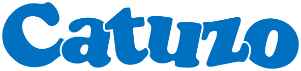 DADOS PARA CADASTRO DE PRODUTORazão Social: CATUZO PRODUTOS ALIMENTÍCIOS LTDARazão Social: CATUZO PRODUTOS ALIMENTÍCIOS LTDA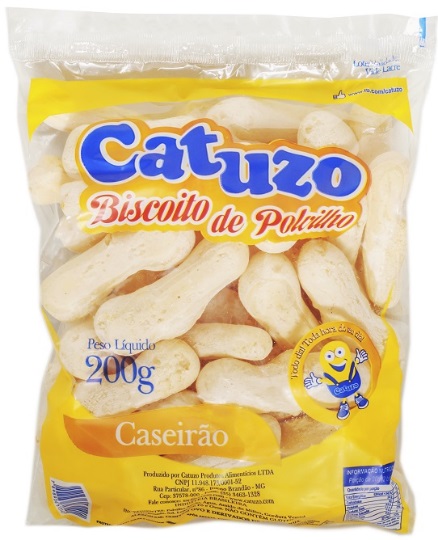  CNPJ: 11.948.173/0001-52I.E.: 001597157.00-64Endereço: RUA PARTICULAR, 86Endereço: RUA PARTICULAR, 86Bairro: CENTROCidade: BUENO BRANDÃOUF: MINAS GERAISCEP: 37.578-000Telefone: 35 3463-1328Telefone: 35 3463-1328Site: catuzo.com/comprarE-mail: sac@catuzo.comContato: Contato: BISCOITO DE POLVILHO TRADICIONAL 200G - CASEIRÃOValidade: 90 DIAS Código NCM: 19053100CEST: 17.054.00Código do Produto: CT200 (29896)Descrição: BISCOITO DE POLVILHO TRADICIONAL CASEIRÃO - MODELO PALITO - EMBALAGEM PP - 200GDescrição: BISCOITO DE POLVILHO TRADICIONAL CASEIRÃO - MODELO PALITO - EMBALAGEM PP - 200GDescrição: BISCOITO DE POLVILHO TRADICIONAL CASEIRÃO - MODELO PALITO - EMBALAGEM PP - 200GUnidade de Venda: CAIXA DE PAPELÃOPacotes por caixa: 9Código de Barras: 7898936613141PALLETEmpilhamento máximo: 7 caixasPESOS E MEDIDASPESOS E MEDIDASPESOS E MEDIDASPESOS E MEDIDASCAIXAComprimento: 49,5 cmLargura: 32 cmAltura: 32 cmCAIXAPeso Bruto: 2,417 kgPeso Líquido: 1,845 kgPeso da caixa vazia: 0,500 kgEMBALAGEMProfundidade: 9 cmLargura: 28 cmAltura: 38 cmEMBALAGEMPeso bruto: 0,213 kgPeso líquido: 0,200 kgPeso líquido: 0,200 kg